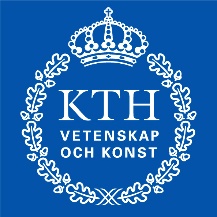  Beställning av upplägg av icke anställd i KTH-RES   Viktigt: fylls i av kontaktpersonen i samtliga fält  20221005 Blanketten mailas till kth-res@kth.seSkola (Skolkod)Kontaktperson (namn och epost-adress)Kontaktperson (namn och epost-adress)Efternamn, förnamn (Tilltalsnamn) på personen (icke-anställd)Efternamn, förnamn (Tilltalsnamn) på personen (icke-anställd)Personnummer/samordningsnummerPostadressPostadressPostnummer och ortArbetets mobilnummerArbetets mobilnummerPrivat mobilnummerOrg.enhet (org.kod, ej avdelningsnamn. Format: A%, C%, J% etc)Org.enhet (org.kod, ej avdelningsnamn. Format: A%, C%, J% etc)From-tom datum (hur länge ska personen vara arvodist i systemet)ÄndamålÄndamålResmålSakattestantkod (kod på personen som kommer att sakattestera fakturor från resebyrån, format XXXXX KTHXXX)Sakattestantkod (kod på personen som kommer att sakattestera fakturor från resebyrån, format XXXXX KTHXXX)Källrapportörens namn (administratören som kommer att registrera åt personen)Övriga anteckningarÖvriga anteckningarÖvriga anteckningar